Gedächtnis-LaufEs werden 6 gleich große Teams gebildet. Zwei Teams treten jeweils gegeneinander an. Neben liegt ein ausgefüllter Zettel mit den Lösungen. Am Ende der Halle liegt ein leerer Zettel, auf dem die Teams die Lösungen eintragen sollen. Nachdem einem Startsignal, läuft die erste Person pro Team los und füllt so viele Felder aus, wie sie sich merken konnte. Anschließend läuft sie wieder zurück zu ihrem Team, klatscht ab und die nächste Person rennt los. Dieser Vorgang wiederholt sich so lange, bis ein Team es geschafft hat (ihrer Meinung nach) alle Felder korrekt auszufüllen. Die gegnerische Mannschaft kontrolliert im Anschluss die eingetragenen Lösungen mit dem Lösungszettel. Findet sie einen Fehler hat sie gewonnen. Findet sie keinen Fehler hat das gegnerische Team gewonnen. Die Mannschaft, die gewonnen hat, wechselt ein Feld weiter nach links (außer sie stehen bereits ganz links). Die Verlierer rücken ein Feld weiter nach rechts (außer sie stehen bereits ganz rechts).                       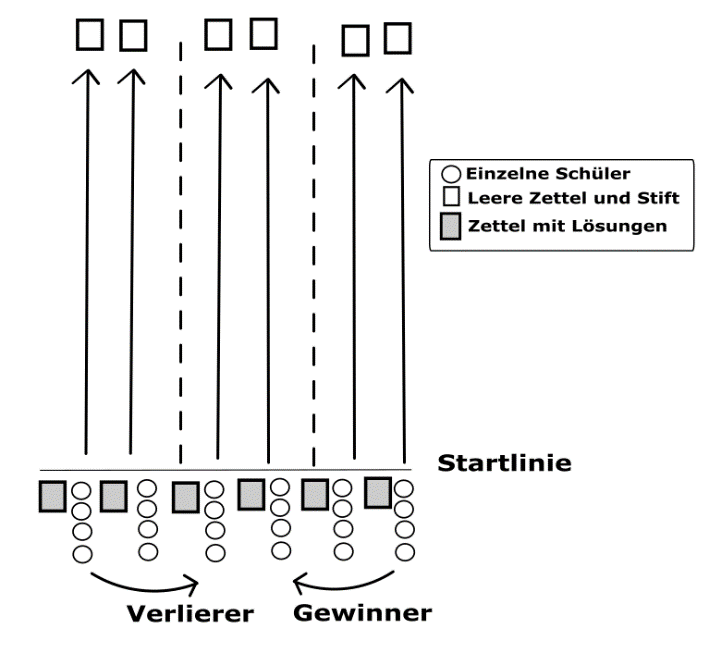                        Spiel 1 (Lösung)                                                                 Spiel 1 (Leer)                       Spiel 2 (Lösung)                                                                Spiel 2 (Leer)B1C15F43G78H34Z43  S23S25P98M54N56B78J76M32L09R11X77S28W33S35P18M58N53R78C76Y31S01R14X47S08B81E12J33A74Q54W63  E23S25I98O54Ü56Ö18A76S32F09H11K27L28Y53X35V18B38N53R78N76Y34M01R14X47S08